Protocolo concerniente al Arreglo de Madrid relativo al Registro Internacional de MarcasEspaña:  Reapertura de la OficinaLa Oficina Española de Patentes y Marcas (OEPM) ha informado a la Oficina Internacional de la Organización Mundial de la Propiedad Intelectual (OMPI) que, a efectos del Sistema de Madrid, está de nuevo abierta al público desde el 25 de junio de 2020. Para más información, los usuarios del Sistema de Madrid pueden visitar el sitio web de la OEPM en la siguiente dirección de Internet:  https://www.oepm.es/es/index.html.  30 de junio de 2020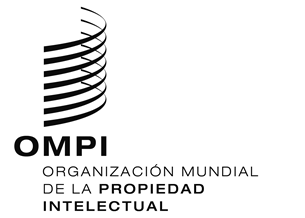 AVISO N.º 49/2020AVISO N.º 49/2020AVISO N.º 49/2020